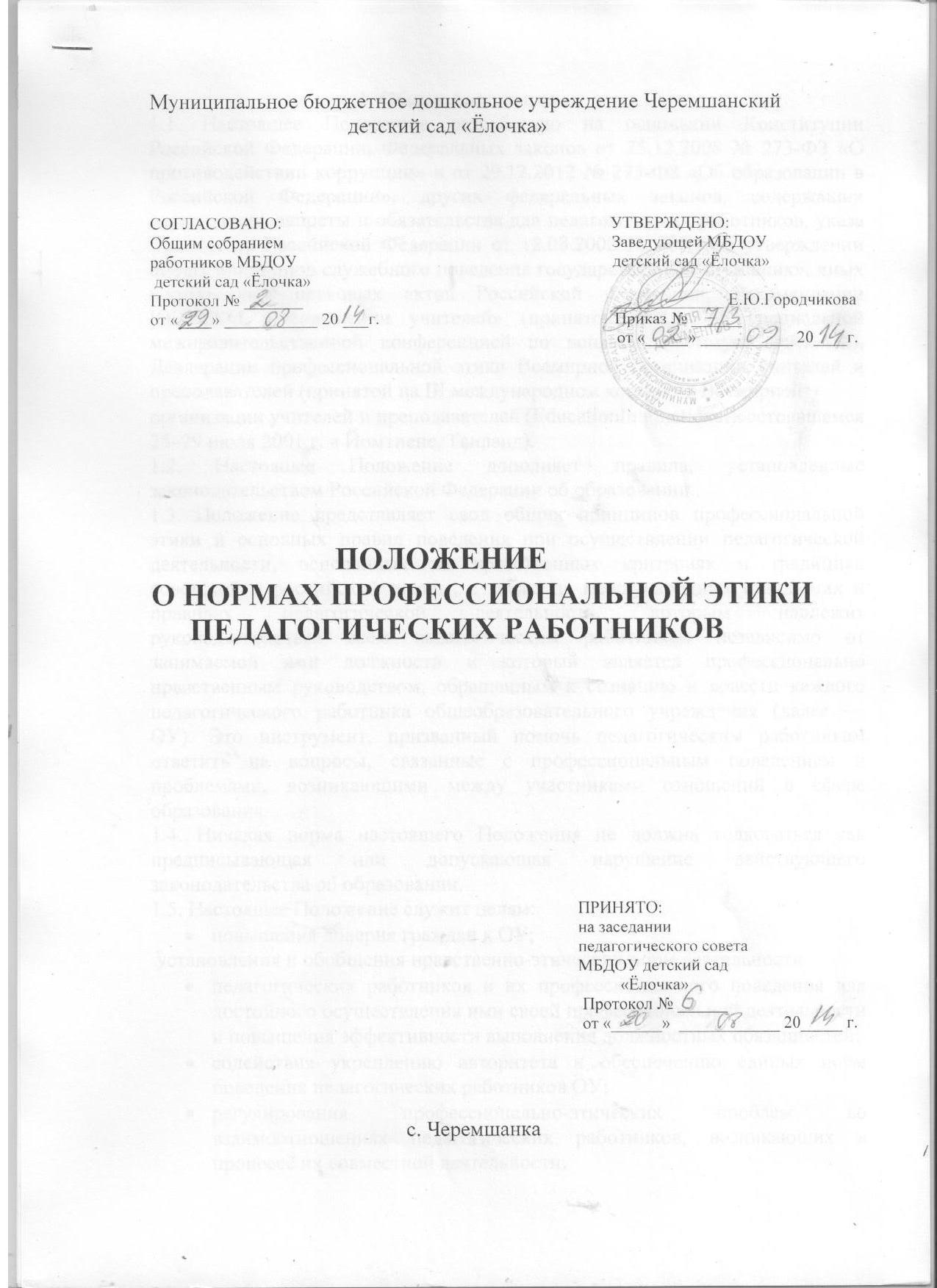                                                 1. Общие положения1.1. Настоящее Положение разработано на основании Конституции Российской Федерации, Федеральных законов от 25.12.2008 № 273-ФЗ «О противодействии коррупции» и от 29.12.2012 № 273-ФЗ «Об образовании в Российской Федерации», других федеральных законов, содержащих ограничения, запреты и обязательства для педагогических работников, указа Президента Российской Федерации от 12.08.2002 № 885 «Об утверждении общих принципов служебного поведения государственных служащих», иных нормативных правовых актов Российской Федерации, Рекомендации ЮНЕСКО «Оположении учителей» (принятой 05.10.1966 специальной межправительственной конференцией по вопросу о статусе учителей), Декларации профессиональной этики Всемирной организации учителей и преподавателей (принятой на III международном конгрессе Всемирнойорганизации учителей и преподавателей (EducationInternational)состоявшемся 25–29 июля 2001 г. в Йомтиене, Таиланд).1.2. Настоящее Положение дополняет правила, установленные законодательством Российской Федерации об образовании.1.3. Положение представляет свод общих принципов профессиональной этики и основных правил поведения при осуществлении педагогической деятельности, основанных на нравственных критериях и традициях советской и российской школы, а также на международных стандартах и правилах педагогической деятельности, которым надлежит руководствоваться всем педагогическим работникам независимо от занимаемой ими должности и который является профессионально нравственным руководством, обращенным к сознанию и совести каждого педагогического работника общеобразовательного учреждения (далее — ОУ). Это инструмент, призванный помочь педагогическим работникам ответить на вопросы, связанные с профессиональным поведением и проблемами, возникающими между участниками отношений в сфере образования.1.4. Никакая норма настоящего Положения не должна толковаться как предписывающая или допускающая нарушение действующего законодательства об образовании.1.5. Настоящее Положение служит целям:повышения доверия граждан к ОУ; установления и обобщения нравственно-этических норм деятельностипедагогических работников и их профессионального поведения для достойного осуществления ими своей профессиональной деятельности и повышения эффективности выполнения должностных обязанностей;содействия укреплению авторитета и обеспечению единых норм поведения педагогических работников ОУ;регулирования профессионально-этических проблем во взаимоотношениях педагогических работников, возникающих в процессе их совместной деятельности;воспитания высоконравственной личности педагогического работника,соответствующей нормам и принципам общечеловеческой и профессиональной морали.1.6. Положение служит основой для формирования взаимоотношений, основанных на нормах морали, уважительном отношении к педагогической деятельности в общественном сознании.1.7. Знание и соблюдение норм настоящего Положения является нравственным долгом каждого педагогического работника ОУ и обязательным критерием оценки качества его профессиональной деятельности.1.8. Каждому педагогическому работнику следует принимать все необходимые меры для соблюдения Положения, а каждый участник образовательных отношений вправе ожидать от педагогического работника ОУ поведения в отношениях с ним в соответствии с настоящим Положением.1.9. Педагогический работник, осуществляющий педагогическую деятельность или поступающий на работу в ОУ, вправе, изучив содержание настоящего Положения, принять для себя его нормы или отказаться от педагогической деятельности в данном ОУ.2. Обязательства педагогических работников перед профессиональной                                        деятельностью2.1. Педагогические работники при любых обстоятельствах должны сохранять честь и достоинство, присущие их деятельности.2.2. В процессе своей профессиональной деятельности педагогические работники должны соблюдать следующие этические принципы:законность;объективность;компетентность;независимость;тщательность;справедливость;честность;гуманность;демократичность;профессионализм;взаимоуважение;конфиденциальность.2.3. Педагогические работники, осознавая ответственность перед гражданами, обществом и государством, призваны:оправдывать доверие и уважение общества к своей профессиональнойдеятельности, прилагать усилия для повышения ее престижа;исполнять должностные обязанности добросовестно и на высоком профессиональном уровне в целях обеспечения эффективной работы ОУ;исходить из того, что признание, соблюдение и защита прав и свобод человека и гражданина определяют основной смысл и содержание деятельности как ОУ в целом, так и каждого педагогического работника;осуществлять свою деятельность в пределах полномочий;не оказывать предпочтения каким-либо профессиональным или социальным группам и организациям, быть независимыми от влияния отдельныхграждан, профессиональных или социальных групп и организаций;соблюдать беспристрастность, исключающую возможность влияния насвою профессиональную деятельность решений политических партий иобщественных объединений;исключать действия, связанные с влиянием каких-либо личных, имущественных (финансовых) и иных интересов, препятствующих добросовестному исполнению должностных обязанностей;уведомлять администрацию ОО обо всех случаях обращения к ним каких-либо лиц в целях склонения к совершению коррупционных правонарушений;соблюдать установленные действующим законодательством ограниченияи запреты;проявлять корректность и внимательность в обращении с участникамиотношений в сфере образования;проявлять толерантность к обычаям и традициям народов России и других государств, учитывать культурные и иные особенности различныхэтнических, социальных групп и конфессий, способствовать межнациональному и межконфессиональному согласию;придерживаться правил делового поведения и этических норм, связанных с осуществлением возложенных на ОО социальных функций;принимать предусмотренные законодательством РФ меры по недопущению возникновения и урегулированию возникших случаев конфликтаинтересов;быть требовательными к себе, стремиться к самосовершенствованию;обеспечивать регулярное обновление и развитие профессиональных знаний и навыков;поддерживать все усилия по продвижению демократии и прав человекачерез образование;не терять чувство меры и самообладания;соблюдать правила русского языка, культуру своей речи, не допускатьиспользования ругательств, грубых и оскорбительных высказываний;постоянно стремиться к как можно более эффективному распоряжениюресурсами, находящимися в сфере их ответственности;поддерживать порядок на рабочем месте;соблюдать деловой стиль, опрятность, аккуратность и чувство меры во внешнем виде.2.4. Важным показателем профессионализма педагогических работников является культура речи, проявляющаяся в их умении грамотно, доходчиво и точно передавать мысли, придерживаясь следующих речевых норм:ясности, обеспечивающей доступность и простоту в общении;грамотности, основанной на использовании общепринятых правил русского литературного языка;содержательности, выражающейся в продуманности, осмысленности иинформативности обращения;логичности, предполагающей последовательность, непротиворечивость иобоснованность изложения мыслей;доказательности, включающей в себя достоверность и объективностьинформации;лаконичности, отражающей краткость и понятность речи;уместности, означающей необходимость и важность сказанного применительно к конкретной ситуации.2.5. В процессе своей профессиональной деятельности педагогические работники обязаны воздерживаться от:поведения, которое могло бы вызвать сомнение в добросовестном исполнении педагогическим работником своих должностных обязанностей,а также конфликтных ситуаций, способных нанести ущерб их репутацииили авторитету ОО;пренебрежительных отзывов о деятельности своего ОО или проведениянеобоснованных сравнений его с другими ОО;преувеличения своей значимости и профессиональных возможностей;проявления лести, лицемерия, назойливости, лжи и лукавства;любого вида высказываний и действий дискриминационного характерапо признакам пола, возраста, расы, национальности, языка, гражданства,социального, имущественного или семейного положения, политическихили религиозных предпочтений;высказываний, которые могут быть истолкованы как оскорбления в адрес определенных социальных, национальных или конфессионных групп;резких и циничных выражений оскорбительного характера, связанных сфизическими недостатками человека;грубости, злой иронии, пренебрежительного тона, заносчивости, пред-взятых замечаний, предъявления неправомерных, незаслуженных обвинений;угроз, оскорбительных выражений или реплик, действий, препятствующих нормальному общению или провоцирующих противоправное поведение;поспешности в принятии решений, пренебрежения правовыми и (или)моральными нормами, использования средств, не соответствующих требованиям закона, нравственным принципам и нормам.2.6. Педагогическим работникам необходимо принимать соответствующие меры по обеспечению безопасности и конфиденциальности информации, за несанкционированное разглашение которой они несут ответственность или которая стала им известна в связи с исполнением своих должностных обязанностей.2.7. Во время учебных занятий и любых официальных мероприятий не допускаются телефонные переговоры, звуковой сигнал мобильного телефона должен быть отключен.2.8. При разрешении конфликтной ситуации, возникшей между педагогическими работниками, приоритетным является учет интересов ОУ в целом.2.9. Если педагогический работник не уверен в том, как действовать в сложной этической ситуации, он имеет право обратиться в комиссию ОУ по профессиональной этике за разъяснением, в котором ему не может быть отказано.     3. Обязательства педагогических работников перед воспитанниками3.1. Педагогические работники в процессе взаимодействия с воспитанниками:признают уникальность, индивидуальность и определенные личные потребности каждого;сами выбирают подходящий стиль общения, основанный на взаимномуважении;стараются обеспечить поддержку каждому для наилучшего раскрытия иприменения его потенциала;выбирают такие методы работы, которые поощряют в учениках развитиесамостоятельности, инициативности, ответственности, самоконтроля,самовоспитания, желания сотрудничать и помогать другим;при оценке поведения и достижений учащихся стремятся укреплять ихсамоуважение и веру в свои силы, показывать возможности совершенствования, повышать мотивацию обучения;проявляют толерантность;защищают их интересы и благосостояние и прилагают все усилия для того, чтобы защитить их от физического и (или) психологического насилия;принимают всевозможные меры, чтобы уберечь их от сексуального домогательства и (или) насилия;осуществляют должную заботу и обеспечивают конфиденциальность вовсех делах, затрагивающих их интересы;прививают им ценности, созвучные международным стандартам прав человека;вселяют в них чувство, что они являются частью взаимно посвященногообщества, где есть место для каждого;стремятся стать для них положительным примером;применяют свою власть с соблюдением законодательных и моральныхнорм и состраданием;гарантируют, что особые отношения между ними не будут никогда использованы как идеологический или религиозный инструмент.3.2. В процессе взаимодействия с учащимися педагогические работники обязаны воздерживаться от:навязывания им своих взглядов, убеждений и предпочтений;оценки их личности и личности их законных представителей;предвзятой и необъективной оценки их деятельности и поступков;предвзятой и необъективной оценки действий законных представителейучащихся;отказа от объяснения сложного материала со ссылкой на личностные ипсихологические недостатки учащихся, а также из-за отсутствия временидля объяснения. При действительном отсутствии времени необходимооговорить время консультации, удобное для обеих сторон;требования платы за образовательные услуги (консультации, подготовкук олимпиадам и т.п.);проведения на учебных занятиях явной политической или религиозной агитации;употребления алкогольных напитков накануне и во время исполнения должностных обязанностей;курения в помещениях и на территории ОУ.4. Обязательства педагогических работников перед законными                           представителями воспитанников 4.1. Педагогические работники в процессе взаимодействия с законными представителями воспитанников  должны:помнить, что большинство обратившихся законных представителей учащихся, как правило, столкнулись с трудностями, неприятностями илидаже бедой. От того, как их встретят и выслушают, какую окажут помощь, зависят их настроение и их мнение о педагогических работниках и работе ОУ в целом;начинать общение с приветствия;проявлять внимательность, тактичность, доброжелательность, желаниепомочь;выслушивать объяснения или вопросы внимательно, не перебивая говорящего, проявляя доброжелательность и уважение к собеседнику;относиться почтительно к людям преклонного возраста, ветеранам, инвалидам, оказывать им необходимую помощь;высказываться в корректной и убедительной форме; если требуется, спокойно, без раздражения повторять и разъяснять смысл сказанного;выслушать обращение и уяснить суть изложенной проблемы, при необходимости в корректной форме задать уточняющие вопросы;разъяснить при необходимости требования действующего законодательства и локальных актов по обсуждаемому вопросу;принять решение по существу обращения (при недостатке полномочийсообщить координаты полномочного лица).4.2. В процессе взаимодействия с законными представителями воспитанников  педагогические работники не должны:заставлять их необоснованно долго ожидать приема;перебивать их в грубой форме;проявлять раздражение и недовольство по отношению к ним;разговаривать по телефону, игнорируя их присутствие;разглашать высказанное воспитанниками  мнение о своих законных представителях;переносить свое отношение к законным представителям воспитанников  на оценку личности и достижений их детей.4.3. Педагогические работники должны прилагать все усилия, чтобы поощрить законных представителей активно участвовать в образовании их ребенка и поддерживать тем самым процесс обучения, гарантируя выбор самой оптимальной и подходящей для их ребенка формы работы.4.4. Рекомендуется не принимать на свой счет обидных и несправедливых замечаний, неуместных острот, насмешек, не допускать втягивания в конфликтную ситуацию или скандал.4.5. В случае конфликтного поведения со стороны законного представителя учащегося необходимо принять меры для того, чтобы снять его эмоциональное напряжение, а затем спокойно разъяснить ему порядок решения вопроса.5. Обязательства педагогических работников перед коллегами5.1. Педагогические работники в процессе взаимодействия с коллегами:поддерживают атмосферу коллегиальности, уважая их профессиональные мнения и убеждения; готовы предложить совет и помощь коллегам,находящимся в начале своего профессионального пути;поддерживают и продвигают их интересы;помогают друг другу в процессе взаимного оценивания, предусмотренного действующим законодательством и локальными актами ОУ.5.2. В процессе взаимодействия с коллегами педагогические работники обязаны воздерживаться от:пренебрежительных отзывов о работе других педагогических работников или проведения необоснованного сравнения их работы со своей;предвзятого и необъективного отношения к коллегам;обсуждения их недостатков и личной жизни.6. Обязательства педагогических работников перед администрацией ОУ6.1. Педагогические работники выполняют разумные указания администрации и имеют право подвергнуть их сомнению в порядке, установленном действующим законодательством.6.2. В процессе взаимодействия с администрацией педагогические работники обязаны воздерживаться от заискивания перед ней.        7. Обязательства администрации ОУ перед педагогическими                                                   работниками7.1. Быть для других педагогических работников образцом профессионализма и безупречной репутации, способствовать формированию в ОУ благоприятного для эффективной работы морально-психологического климата.7.2. Делать все возможное для полного раскрытия способностей и умений каждого педагогического работника.7.3. Ограждать педагогических работников от излишнего или неоправданного вмешательства в вопросы, которые по своему характеру входят в круг их профессиональных обязанностей, со стороны законных представителей учащихся.7.4. Представителям администрации следует:формировать установки на сознательное соблюдение норм настоящегоПоложения;быть примером неукоснительного соблюдения принципов и норм на-стоящего Положения;помогать педагогическим работникам словом и делом, оказывать морально-психологическую помощь и поддержку, вникать в запросы и нужды;регулировать взаимоотношения в коллективе на основе принципов инорм профессиональной этики;пресекать интриги, слухи, сплетни, проявления нечестности, подлости,лицемерия в коллективе;обеспечивать рассмотрение без промедления фактов нарушения нормпрофессиональной этики и принятие по ним объективных решений;способствовать максимальной открытости и прозрачности деятельности ОУ с тем, чтобы не допустить возникновения ситуаций, когда из-за недостатка необходимой информации в обществе или у отдельных гражданпоявляются сомнения в законности действий педагогических работников;оставаться скромным в потребностях и запросах как на работе, так и вбыту.7.5. Представитель администрации не имеет морального права:перекладывать свою ответственность на подчиненных;использовать служебное положение в личных интересах;проявлять формализм, чванство, высокомерие, грубость;создавать условия для наушничества и доносительства в коллективе;обсуждать с подчиненными действия вышестоящих руководителей;предоставлять покровительство, возможность карьерного роста по признакам родства, землячества, религиозной, кастовой, родовой принадлежности, личной преданности, приятельских отношений;демонстративно приближать к себе своих любимцев, делегировать им теили иные полномочия, не соответствующие их статусу, незаслуженно ихпоощрять, награждать, необоснованно предоставлять им доступ к материальным и нематериальным ресурсам;умышленно использовать свои должностные полномочия и преимущества вопреки интересам долга, исходя из корыстной личной заинтересованности.                 8. Контроль за соблюдением настоящего Положения8.1. Для контроля соблюдения настоящего Положения, поддержки педагогических работников, оказания им консультационной помощи в вопросах профессиональной этики, а также урегулирования спорных ситуаций приказом заведующего создается комиссия по профессиональной этике. В состав комиссии включаются наиболее квалифицированные иавторитетные представители педагогических работников.8.2. В своей деятельности комиссия руководствуется действующим законодательством об образовании, уставом ОУ, настоящим Положением и Положением о комиссии по профессиональной этике.             9. Ответственность за нарушение настоящего Положения9.1. Нарушение требований настоящего Положения квалифицируется как неисполнение или ненадлежащее исполнение педагогическим работником своих обязанностей, которое учитывается при проведении его аттестации и влечет моральное воздействие либо одно из установленных трудовым законодательством дисциплинарных взысканий.